ЧЕРКАСЬКА ОБЛАСНА РАДАГОЛОВАР О З П О Р Я Д Ж Е Н Н Я24.06.2019                                                                                        № 279-рПро преміювання керівникапідприємства спільної власностітериторіальних громад сіл, селищ,міст Черкаської областіВідповідно до статті 56 Закону України "Про місцеве самоврядування
в Україні", враховуючи розпорядження голови обласної ради від 30.12.2016
№ 380-р "Про затвердження Положення про умови і розміри оплати праці керівників підприємств спільної власності територіальних громад сіл, селищ, міст Черкаської області":1. За підсумками фінансово-господарської діяльності Черкаського обласного комунального підприємства "Фармація" за І квартал 2019 року, враховуючи пропозицію підприємства про фінансову можливість, дозволити виплатити генеральному директору Черкаського обласного комунального підприємства "Фармація" Ніколенко Валентині Максимівні премію за І квартал 2019 року в розмірі 100 % посадового окладу із фонду оплати праці.2. Контроль за виконанням розпорядження покласти на управління майном виконавчого апарату обласної ради.Перший заступник голови                                                         В. ТАРАСЕНКО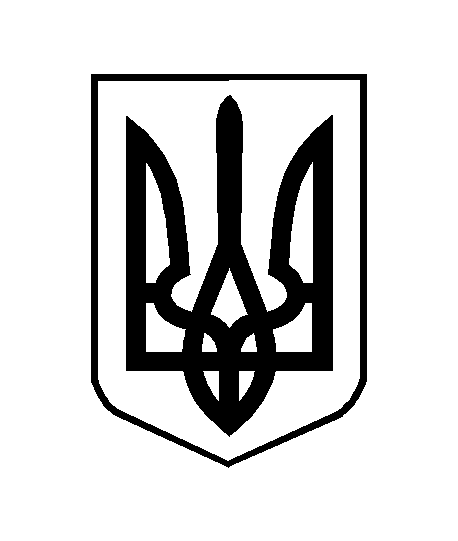 